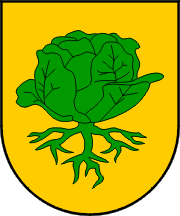 OPĆINA VIDOVECTrg svetog Vida 9, 42205 VidovecKLASA: 406-03/24-04/04URBROJ: 2186-10-24-04POZIV ZA DOSTAVU PONUDE U POSTUPKU JEDNOSTAVNE NABAVE RADOVA – REKONSTRUKCIJA I PRENAMJENA DIJELA OPĆINSKE ZGRADE U CENTAR ZA KULTURU I MEDIJE - 1. FAZAObjava na mrežnoj stranici Općine Vidovec www.vidovec.hrhttps://vidovec.hr/postupci-jednostavne-nabave/Vidovec, srpanj 2024.OPĆINA VIDOVECTrg svetog Vida 9, 42205 VidovecOIB: 73261610446Petra Rogina, telefon: 042 741 201,  telefax: 042 209 022, e-mail:procelnik@vidovec.hrN-39-2024Temeljem članka 76. Zakona o javnoj nabavi („Narodne novine“, br. 120/16 i 114/22) Općina Vidovec objavljuje da ne postoje gospodarski subjekti s kojima Općina Vidovec ne smije sklapati ugovore o javnoj nabavi (u svojstvu ponuditelja, člana zajednice ponuditelja ili podizvoditelja odabranom ponuditelju).Jednostavna nabava prema članku 15. Zakona o javnoj nabavi („Narodne novine“, br. 120/16 i 114/22) i  članku 9. Pravilnika o provedbi postupaka jednostavne nabave („Službeni vjesnik Varaždinske županije“ broj 15/23).Rekonstrukcija i prenamjena dijela općinske zgrade u centar za kulturu i medije - 1. faza izvodi se na zgradi Općine Vidovec koja se nalazi u Vidovcu, Trg sv. Vida 9 na čk.br. 81/7 k.o. Vidovec u skladu sa Glavnim projektom – Arhitektonskim projektom,  zajednička oznaka projekta: (Z.O.P.): GP-059/21, Broj projekta (T.D.): 059/21 kojim je predviđena sanacija cjelokupnog krovišta na zgradi Općine Vidovec, dok je predmet ove nabave izvođenje preostalog dijela radova. Količine i vrsta radova predmeta nabave specificirani su troškovnikom radova.40.000,00 eura bez PDV-aPredmet nabave nije podijeljen na grupe.Radovi će se izvoditi na zgradi Općine Vidovec, Trg svetog Vida 9, čk.br. 81/7 k.o. Vidovec, sukladno projektnoj dokumentaciji izrađene od strane Tesla d.o.o. iz Horvatskog  i pripadajućim troškovniku.Ugovor o izvođenju radova.Početak izvođenja radova teče od dana uvođenja u posao odabranog ponuditelja. Odabranog ponuditelja, u svojstvu izvođača radova, Naručitelj će uvesti u posao najkasnije u roku od 15 dana od dana obostranog potpisa ugovora.Rok završetka radova je 120 kalendarskih dana od dana uvođenja u posao.60 dana od isteka roka za dostavu ponude i mora biti naveden u obrascu ponude – Ponudbenom listu (Prilog 1). Ponuda sa kraćim rokom biti će odbijena.Potvrda Porezne uprave o stanju duga ili važeći jednakovrijedni dokument nadležnog tijela države sjedišta gospodarskog subjekta ako se ne izdaje potvrda, a ne smije biti starija od 30 dana od dana početka postupka jednostavne nabave.Iz navedenog dokaza mora biti razvidno da je ponuditelj ispunio obvezu plaćanja dospjelih poreznih obveza i obveza za mirovinsko i zdravstveno osiguranje, odnosno da mu je temeljem posebnih propisa odobrena odgoda plaćanja navedenih obveza.U slučaju postojanja sumnje u istinitost podataka navedenih u tim dokumentima, Naručitelj može radi provjere istinitosti podataka:- od ponuditelja zatražiti dostavu izvornika ili ovjerenih preslika tih dokumenata u primjerenom roku i/ili- obratiti se izdavatelju dokumenata i/ili nadležnim tijelima.Ukoliko se utvrdi da je ponuditelj dostavio lažne podatke, Naručitelj će ga isključiti iz postupka nabave.Izvadak iz sudskog, obrtnog, strukovnog ili drugog odgovarajućeg registra države sjedištakojim ponuditelj dokazuje upis u sudski, obrtni, strukovni ili drugi odgovarajući registar države sjedišta, a ako se oni ne izdaju u državi sjedišta, ponuditelj može dostaviti izjavu s ovjerom potpisa kod nadležnog tijela. Izvod ili izjava iz kojih je razvidno da je ponuditelj registriran za izvršenje predmeta nabave ne smiju biti stariji od tri (3) mjeseca računajući od dana početka postupka jednostavne nabave.Dan početka ove jednostavne nabave je 11. srpnja 2024. godine (dan objave ovog Poziva na internetskoj stranici Općine Vidovec).Ponuda se izrađuje na hrvatskom jeziku i latiničnom pismu, a treba sadržavati:1. Ponudbeni list – Prilog 1 (pravilno ispunjen i potpisan od strane ponuditelja)2. Dokaze iz točke 13. ovog Poziva3. Popunjen troškovnik – Prilog 2Ponuda se piše neizbrisivom tintom (pisano rukom ili ispisom putem pisača) te mora biti uvezena na način da se onemogući naknadno vađenje ili umetanje listova. Sve  tražene dokumente koji se dostavljaju u ponudi ponuditelj može dostaviti u neovjerenoj preslici, pri čemu se neovjerenom preslikom smatra i neovjereni ispis elektroničke isprave.Ponuda se dostavlja na Ponudbenom listu (Prilog 1), koji je potrebno u cijelosti popuniti i potpisati od strane ovlaštene osobe ponuditelja. Naručitelj neće prihvatiti ponudu koja ne ispunjava uvjete i zahtjeve vezane uz predmet nabave iz ovog Poziva.Ponuditelj samostalno određuje način dostave ponude i sam snosi rizik eventualnog gubitka, odnosno nepravovremene dostave ponude.Ponude se predaju neposredno na urudžbeni zapisnik Naručitelja ili putem pošte preporučenom poštanskom pošiljkom na adresu Naručitelja, u zatvorenoj omotnici na kojoj je naziv i adresa Naručitelja te naziv i adresa ponuditelja. Adresa Naručitelja: OPĆINA VIDOVECTrg svetog Vida 9, 42205 Vidovec „PONUDA – radovi na  rekonstrukciji i prenamjeni dijela općinske zgrade u centar za kulturu i medije - 1. faza – NE OTVARAJ“Ponude bez obzira na način dostave moraju biti dostavljene Naručitelju najkasnije do 17. srpnja 2024. godine do 14:00 sati.Općina Vidovec, Trg svetog Vida 9, Vidovec. Otvaranje ponuda obavlja povjerenstvo za nabavu i nije javno. Sve ponude koje Naručitelj primi nakon isteka roka za podnošenje ponuda označiti će se kao zakašnjelo pristigle i biti će neotvorene vraćene ponuditelju.Naručitelj će o postupku otvaranja te pregleda i ocjene pristiglih ponuda sastaviti zapisnik.Kriterij za odabir ponude je najniža cijena valjane ponude. Ako su dvije ili više valjanih ponuda jednako rangirane prema kriteriju za odabir ponude, Naručitelj će odabrati ponudu koja je zaprimljena ranije.Cijena se piše u brojkama u apsolutnom iznosu i izražava se za cjelokupni predmet nabave. Cijena ponude mora biti izražena u eurima. Sve troškove koji se pojave izvan deklariranih cijena, ponuditelj snosi sam. U cijenu ponude bez poreza na dodanu vrijednost moraju biti uračunati svi troškovi i popusti. Jedinične cijene su fiksne i nepromjenjive za vrijeme trajanja ugovora. Sva plaćanja Naručitelj će izvršiti na poslovni račun odabranog ponuditelja u roku od 60 dana od dana izdavanja eRačuna odnosno ovjere privremene i okončane situacije od strane Naručitelja za stvarno izvršene radove i stvarno ugrađene količine materijala. Odabrani ponuditelj obvezuje se izdati i poslati isključivo elektronički račun (eRačun) i prateće isprave sukladno europskoj normi, a temeljem članka 1. stavka 2. Zakona o elektroničkom izdavanju računa u javnoj nabavi (NN 94/18).Predujam, kao i ostali oblici osiguranja plaćanja su isključeni.21.1. JAMSTVO ZA UREDNO ISPUNJENJE UGOVORAOdabrani ponuditelj s kojim će biti sklopljen ugovor obvezan je roku od 7 (sedam) kalendarskih dana  od potpisivanja ugovora predati Naručitelju  jamstvo za uredno ispunjenje ugovora za slučaj povrede ugovornih obveza.Jamstvo za  uredno ispunjenje ugovora podnosi se u obliku bjanko zadužnice ovjerene po javnom bilježniku u visini 10% (deset posto) vrijednosti ugovora (bez PDV-a).U slučaju da odabrani ponuditelj ne preda Naručitelju jamstvo za uredno ispunjenje ugovora, smatrati će se da je odabrani ponuditelj odustao od ugovora.Neovisno o traženom obliku jamstva koje je Naručitelj odredio, odabrani ponuditelj može kao jamstvo dati novčani polog u traženom iznosu.U tom slučaju odabrani ponuditelj je obvezan novčani polog uplatiti kako slijedi:u korist računa: Proračun Općine VidovecIBAN HR6323600001848400002 model HR68, poziv na broj 7706 - OIB ponuditeljasvrha uplate: jamstvo za uredno ispunjenje ugovora (naziv predmeta nabave i evidencijski broj).U slučaju uplate novčanog pologa kao jamstva za uredno ispunjenje ugovora, odabrani ponuditelj je dužan dostaviti Naručitelju dokaz o uplati (npr. preslika potvrda banke o izvršenom plaćanju).21.2. JAMSTVO ZA OTKLANJANJE NEDOSTATAKA U JAMSTVENOM ROKUOdabrani ponuditelj s kojim će biti sklopljen ugovor dužan je dostaviti jamstvo za otklanjanje nedostataka u jamstvenom roku, za slučaj da u jamstvenom roku ne ispuni obveze otklanjanja nedostataka koje ima po osnovi jamstva ili s naslova naknade štete.Navedeno jamstvo ugovaratelj je dužan dostaviti u roku 7 (sedam) kalendarskih dana od dana uspješno izvedene primopredaje radova i nakon što je otklonio sve nedostatke utvrđene internim pregledom te potpisom zapisnika o primopredaji.Jamstvo za otklanjanje nedostataka u jamstvenom roku podnosi se u obliku bjanko zadužnice ovjerene po javnom bilježniku u visini 10% (deset posto) ukupne  vrijednosti ugovora (bez PDV-a).U slučaju nedostavljanja jamstva za otklanjanje nedostataka u jamstvenom roku u ugovorenom roku, Naručitelj ima pravo naplatiti jamstvo za uredno ispunjenje ugovora, odnosno ima pravo naplatiti ugovornu kaznu.Jamstvo za otklanjanje nedostataka u jamstvenom roku, Naručitelj će vratiti ugovaratelju nakon isteka jamstvenog roka.Jamstveni rok počinje teći od dana primopredaje radova i iznosi 24 mjeseca za izvedene radove.Jamstveni rok produžuje se za onu vrstu radova ili njihovih dijelova i opremu, gdje je zakonska obveza jamstvenog roka određena propisima.Neovisno o traženom obliku jamstva koje je Naručitelj odredio, odabrani ponuditelj može kao jamstvo dati novčani polog u traženom iznosu.U tom slučaju odabrani ponuditelj je obvezan novčani polog uplatiti kako slijedi:u korist računa: Proračun Općine VidovecIBAN HR6323600001848400002 model HR68, poziv na broj 7706 - OIB ponuditeljasvrha uplate: jamstvo za otklanjanje nedostataka u jamstvenom roku (naziv predmeta nabave i evidencijski broj).U slučaju uplate novčanog pologa kao jamstva za otklanjanje nedostataka u jamstvenom roku, odabrani ponuditelj je dužan dostaviti Naručitelju dokaz o uplati (npr. preslika potvrda banke o izvršenom plaćanju).NAPOMENA: U slučaju urednog ispunjenja ugovora od strane odabranog ponuditelja koji je jamstvo za uredno ispunjenje ugovora predao u obliku bjanko zadužnice koja nije naplaćena, Naručitelj će istu zadržati kao jamstvo za otklanjanje nedostataka u jamstvenom roku.Obavijest o rezultatima nabave: Naručitelj neće prihvatiti ponudu koja ne ispunjava uvjete i zahtjeve vezane uz predmet nabave iz ovog Poziva i zadržava pravo odbiti sve ponude i poništiti ovaj postupak ukoliko niti jedna dostavljena ponuda ne odgovara svrsi nabave ili ako prelazi osigurana sredstva Naručitelja, odnosno u drugim opravdanim slučajevima prema odluci Naručitelja (npr. profesionalni propust).Na osnovu rezultata pregleda i ocjene ponude od strane povjerenstva za nabavu, Naručitelj odabire najpovoljniju ponudu u roku do 30 dana od isteka roka za dostavu ponude. Za donošenje odluke o odabiru dovoljna je jedna prihvatljiva ponuda.Pisanu odluku o rezultatima nabave (o odabiru najpovoljnije ponude ili odbijanju svih ponuda i poništenju postupka nabave) Naručitelj dostavlja svim ponuditeljima putem elektroničke pošte.Protiv odluke o odabiru ili odluke o poništenju nije moguće izjaviti žalbu.Na ovaj postupak se ne primjenjuju odredbe Zakona o javnoj nabavi i Naručitelj zadržava pravo poništiti ovaj postupak nabave u bilo kojem trenutku, odnosno ne odabrati niti jednu ponudu, a sve bez ikakvih obveza ili naknada bilo koje vrste prema ponuditeljima.POVJERENSTVO                                                                                                                                                ZA NABAVU                                             1. Naziv i sjedište Naručitelja2. Osoba za kontakt3. Evidencijski broj nabave4. Popis gospodarskih subjekata s kojima je naručitelj u sukobu interesa5. Vrsta postupka javne nabave6. Opis predmeta nabave7. Procijenjena vrijednost nabave8. Opis i oznaka grupa predmeta nabave9. Mjesto izvođenja radova10. Način izvršenja11.  Rok početka i završetka radova12. Rok valjanosti ponude13. Dokumenti kojima se dokazuje odsutnost razloga isključenja i uvjeti sposobnosti14. Sadržaj ponude15. Način dostave ponude16. Rok za dostavu ponude17. Mjesto otvaranja ponuda 18. Kriterij za odabir ponude19. Način određivanja cijene ponude20. Rok, način i uvjeti plaćanja21.  Vrste, sredstvo i uvjeti jamstva 22. Ostalo23. Posebne odredbe